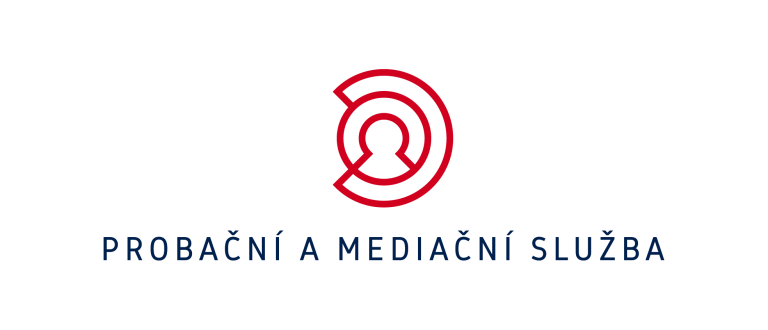 Evropský den obětí trestných činů v datechObecné 22. února 1990 ve Velké Británii podepsána Charta práv obětí s cílem zvýšit mezinárodní povědomí o pomoci a podpoře obětí  Evropský den obětí trestných činů slouží k připomenutí práv obětípostupný pozitivní vývoj v oblasti práv obětí -> angažování státu, přiznání širších práv obětí a větší zájem o péči o oběti -> následovalo přijetí Zákona o obětech trestných činů (2013)Probační a mediační služba na svých střediscích a poradnách pro oběti pomohla od poloviny roku 2015, kdy se vedou oficiální statistiky, do konce roku 2021 více než 40 tisícům obětemStatistické údajev roce 2021 Probační a mediační služba spolupracovala s 4 281 obětmi (v roce 2020 to bylo 4 306 obětí)od poloviny roku 2015 Probační a mediační služba pomohla více než 200 obětem kybernetické kriminalityv 89 % případů jde o pomoc dospělému, v 6 % seniorovi, zbytek tvoří děti a mladiství52 % obětí s Probační a mediační službou komunikuje telefonicky, 20 % prostřednictvím osobních konzultací, 11 % písemnou formou, 15 % obětí kombinuje telefonickou a písemnou formu, zbytek využívá jiné způsoby komunikaceProbační a mediační služba v 82 % případů spolupracuje s přímou obětí trestné činnosti, zbytek tvoří nepřímé oběti a pozůstalív roce 2021 tvořilo 16,5 % obětí, které se na Probační a mediační službu obrátily, oběti trestného činu zanedbání povinné výživy, 12,1 % oběti krádeže, 9,3 % oběti podvodu, 7 % oběti výtržnictví, 5,9 % oběti ublížení na zdraví z nedbalosti; zbytek tvoří oběti dalších trestných činů14 % obětí, které spolupracují s Probační a mediační službou, klasifikujeme jako zvlášť zranitelnou oběť, tzn.:dítěosoba, která je vysokého věku nebo je postižena fyzickým, mentálním nebo psychickým hendikepem nebo smyslovým poškozenímoběť trestného činu obchodování s lidmi nebo trestného činu teroristického útokuoběť trestného činu proti lidské důstojnosti v sexuální oblasti, trestného činu, který zahrnoval nátlak, násilí či pohrůžku násilím, trestného činu spáchaného pro příslušnost k některému národu, rase, etnické skupině, náboženství, třídě nebo jiné skupině osob nebo oběť trestného činu spáchaného ve prospěch organizované zločinecké skupinyPotřeby obětípotřeba bezpečí a jistotypotřeba psychosociální podporypotřeba informací a orientace v situacipotřeba spravedlnostipotřeba zadostiučiněnípotřeba přiměřené důvěrypotřeba důstojného přístupupotřeby vůči pachateliJak pomáháme? Poskytujeme podporu a pomoc každému, kdo se cítí být obětí (aniž by muselo být podáno trestní oznámení). Pomáháme při vyrovnávání se s dopady trestného činu. Informujeme o trestním řízení a právech obětí.Podáváme základní právní informace (náhrada škody, peněžitá pomoc, zastupování zmocněncem). Doprovázíme oběti na jednání u soudu, policie nebo na úřady.Poskytujeme psychosociální podporu. Nabízíme obětem (i pachatelům) restorativní programy, např. mediaci – dobrovolné mimosoudní jednání s pachatelem a obětí za účasti prostředníka.Pomáháme hledat odpovědi na otázky:Jak a kde podat trestní oznámení?Jak získat informace o vyšetřování?Jak uplatnit náhradu škody?Jaké jsou možnosti mimosoudního řešení konfliktu?Kde a jak rychle sehnat právní informace o průběhu trestního řízení?Co dělat v situaci, kdy pachatel odmítá odpovědnost za trestný čin?Jak se vyrovnat s psychickou újmou, pocity bezmoci, deprese, strachu?Komu se můžu anonymně svěřit se svými obavami?Jak se domoci odškodnění?Hlavní zjištění práce s oběťmiPro oběti je nejdůležitější formou podpory vyslechnutí. Oběť nikdy nezapomene na trestný čin.Přestože oběť situaci nezpůsobila, musí investovat energii do nápravy následků.Pro oběti jsou zvláště citlivé okamžiky těsně po činu, po návratu z léčení, při návratu do práce či školy.Vhodnou pomocí lze předejít vzniku posttraumatické poruchy.Oběť je tou osobou, která nejlépe ví, co potřebuje a co jí pomáhá.